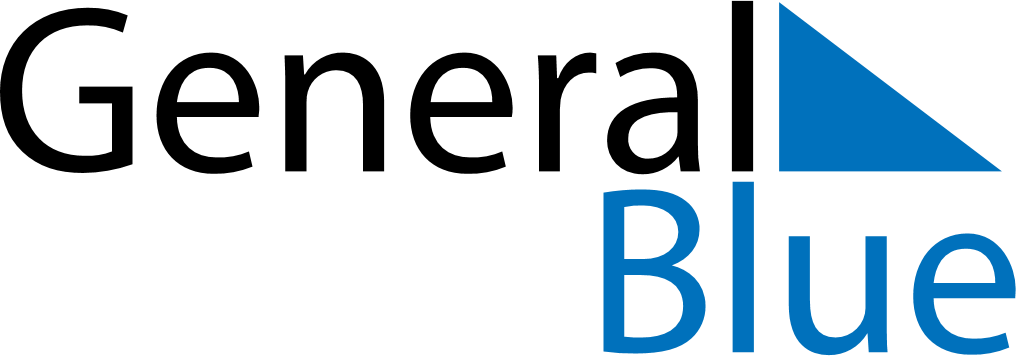 April 2022April 2022April 2022April 2022April 2022April 2022HondurasHondurasHondurasHondurasHondurasHondurasMondayTuesdayWednesdayThursdayFridaySaturdaySunday1234567891011121314151617Día de las Américas
Maundy ThursdayGood FridayEaster Sunday18192021222324252627282930NOTES